Identifikátor výrobku
Obchodní označení: A-Clean 380 SuperPříslušná určená použití látky nebo směsi a nedoporučená použití
Použití látky/směsi: Čisticí přípravek. Pro profesionální použití.
Nedoporučená použití směsi: Směs by neměla být použita pro žádný jiný účel, než je uvedeno výše.Podrobné údaje o dodavateli bezpečnostního listu
Identifikace výrobce: Qlean-tec. B.V. Rendementsweg 243641 SL Mijdrecht, NizozemskoObor poskytující informace:Tel.: +31 (0)297 274 390 – Fax: +31 (0)297 272 442e-mail: marketing@qleantec.com 
 Odborně způsobilá osoba: Hr. F. PeulIdentifikace dodavatele:Apex Central Europe, s.r.o.
Blučina 627
CZ-664 56 Blučina
Tel.: +420 519 421 726
E-mail: cerna@apexsystems.cz
Kontaktní osoba pro bezpečnostní listy: Hana Černá
Telefonní číslo pro naléhavé situace
Toxikologické informační středisko, Na Bojišti 1, 120 00 Praha 2 – nepřetržitě 224 919 293 nebo 224 915 402Klasifikace látky nebo směsi

Klasifikace podle (ES) č. 1272/2008
Skin Corr. 1A; H314
Eye Dam. 1; H318			

Plné znění H-vět je uvedeno v oddíle 16.Nejzávažnější nepříznivé fyzikální účinky a účinky na lidské zdraví a životní prostředí: Způsobuje těžké poleptání kůže a vážné poškození očí.Prvky označení
Výstražný symbol nebezpečnosti:
Signální slovo: Nebezpečí
Nebezpečné komponenty: hydroxid draselný (CAS 1310-58-3), alkoholy C9-11 etoxylované (CAS 68439-46-3)
Standardní věty o nebezpečnosti:
H314 Způsobuje těžké poleptání kůže a poškození očí.
Pokyny pro bezpečné zacházení:
P260 Nevdechujte prach/dým/plyn/mlhu/páry/aerosoly.
P280 Používejte ochranné rukavice/ochranný oděv/ochranné brýle/obličejový štít.
P310 Okamžitě volejte TOXIKOLOGICKÉ INFORMAČNÍ STŘEDISKO/lékaře/.
P301+P330+P331 PŘI POŽITÍ: Vypláchněte ústa. NEVYVOLÁVEJTE zvracení.
P305+P351+P338 PŘI ZASAŽENÍ OČÍ: Několik minut opatrně vyplachujte vodou. Vyjměte kontaktní čočky, jsou-li nasazeny a pokud je lze vyjmout snadno. Pokračujte ve vyplachování. 
P303+P361+P353 PŘI STYKU S KŮŽÍ (nebo s vlasy): Veškeré kontaminované části oděvu okamžitě svlékněte. Opláchněte kůži vodou/osprchujte.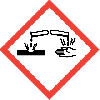 2.3   Další nebezpečnost
Opakovaná nebo dlouhodobá expozice může způsobit podráždění kůže a dermatitidu, na základě odmašťovacích vlastností produktu.PBT/vPvB: Neobsahuje žádné látky PBT,  vPvB.3.2 SměsiPopis: Vodný roztok obsahující následující nebezpečné látky:Dodatečná upozornění: Plné znění H-vět je uvedeno v oddíle 16.4.1 Popis první pomociVšeobecné pokyny: V případě pochybností nebo projeví-li se zdravotní potíže, uvědomte lékaře a poskytněte mu informace z tohoto bezpečnostního listu nebo využijte možnost telefonického kontaktu na Toxikologické informační středisko (kontakt viz bod 1.4). 
Při nutnosti lékařského vyšetření vždy vezměte s sebou originální obal s etiketou, popřípadě bezpečnostní list dané látky nebo přípravku!
Při stavech ohrožujících život nejdříve provádějte resuscitaci postiženého a zajistěte lékařskou pomoc.
zástava dechu - okamžitě provádějte umělé dýchání
zástava srdce - okamžitě provádějte nepřímou masáž srdce
bezvědomí - uložte postiženého do stabilizované polohy na bokuPři nadýchání: Rychle a s ohledem na vlastní bezpečnost dopravte postiženého na čerstvý vzduch, nenechte ho chodit! Podle situace lze doporučit výplach ústní dutiny, případně nosu vodou. Převlékněte postiženého v případě, že je látkou zasažen oděv. Zajistěte postiženého proti prochladnutí. Podle situace volejte záchrannou službu nebo zajistěte lékařské ošetření vzhledem k nutnosti dalšího sledování po dobu nejméně 24 hodin.
Při styku s kůží: Ihned svlečte potřísněné šatstvo; před mytím nebo v jeho průběhu sundejte prstýnky, hodinky, náramky, jsou-li v místech zasažení kůže. Zasažená místa oplachujte proudem pokud možno vlažné vody po dobu 10-30 minut; nepoužívejte kartáč, mýdlo ani neutralizaci. Poleptané části kůže překryjte sterilním obvazem, na kůži nepoužívejte masti ani jiná léčiva. Poškozeného přikryjte, aby neprochladl. Podle situace volejte záchrannou službu nebo zajistěte lékařské ošetření.
Při zasažení očí: Ihned vyplachujte oči proudem tekoucí vody, rozevřete oční víčka (třeba i násilím); pokud má postižený kontaktní čočky, neprodleně je vyjměte. V žádném případě neprovádějte neutralizaci! Výplach provádějte 10-30 minut od vnitřního koutku k zevnímu, aby nebylo zasaženo druhé oko. Podle situace volejte záchrannou službu nebo zajistěte co nejrychleji lékařské, pokud možno odborné ošetření. K vyšetření musí být odeslán každý i v případě malého zasažení.Při požití: NEVYVOLÁVEJTE ZVRACENÍ - hrozí nebezpečí dalšího poškození zažívacího traktu!!! Hrozí perforace jícnu i žaludku! OKAMŽITĚ VYPLÁCHNĚTE ÚSTNÍ DUTINU VODOU A DEJTE VYPÍT 2- chladné vody ke zmírnění tepelného účinku žíraviny. Vzhledem k téměř okamžitému účinku na sliznice je vhodnější rychle podat vodu z vodovodu a nezdržovat se sháněním vychlazených tekutin – s každou minutou prodlevy se stav sliznice nenapravitelně poškozuje! Nejsou vhodné sodovky ani minerálky, z nichž se může uvolňovat plynný oxid uhličitý. Větší množství požité tekutiny není vhodné, mohlo by vyvolat zvracení a případné vdechnutí žíravin do plic). K pití se postižený nesmí nutit, zejména má-li již bolesti v ústech nebo v krku. V tom případě nechte postiženého pouze vypláchnout ústní dutinu vodou. NEPODÁVEJTE AKTIVNÍ UHLÍ! (začerněním způsobí obtížnější vyšetření stavu sliznice zažívacího traktu a u kyselin  a louhů nemá příznivý účinek ). Nepodávejte žádné jídlo. Nepodávejte nic ústy, pokud je postižený v bezvědomí, nebo má-li křeče. Podle situace volejte záchrannou službu nebo zajistěte co nejrychleji lékařské ošetření.4.2 Nejdůležitější akutní a opožděné symptomy a účinky: Leptá sliznice, oči i kůži. Opakovaná nebo dlouhodobá expozice může způsobit podráždění kůže a dermatitidu. Nadýchání může způsobit podráždění dýchacích cest.4.3 Pokyn týkající se okamžité lékařské pomoci a zvláštního ošetření: Léčba je symptomatická.5.1 HasivaVhodná hasiva: pěna odolná alkoholu, oxid uhličitý, prášek, roztříštěný proud vody, vodní mlhaNevhodná hasiva: plný proud vody5.2 Zvláštní nebezpečnost vyplývající z látky nebo směsiPři požáru vzniká kouř, může docházet ke vzniku oxidu uhelnatého a uhličitého a dalších toxických plynů.5.3 Pokyny pro hasičeZvláštní ochranné prostředky pro hasiče: Izolační dýchací přístroj a ochranný oděv.Nádrže s produktem v blízkosti požáru ochlazovat vodou nebo vodní mlhou. Při požáru chemických produktů dbát obzvláštní opatrnosti. Zabránit úniku použitého kontaminovaného hasiva do kanalizace, povrchových a spodních vod.6.1 Opatření na ochranu osob, ochranné prostředky a nouzové postupy6.1.1 Pro pracovníky kromě pracovníků zasahujících v případě nouze:
Zabránit kontaktu s pokožkou, očima nebo oděvem. Nepotřebný personál nechat odejít.6.1.2 Pro pracovníky zasahující v případě nouze:
Nezasahovat bez příslušného ochranného vybavení (viz oddíl 8). Zajistit dostatečné větrání.
6.2 Opatření na ochranu životního prostředí:Zabránit kontaminaci půdy a úniku do kanalizace, povrchových nebo spodních vod. Zabránit prosaku (např. jímky, záchytné plochy). Při úniku větších množství či úniku do kanalizace, půdy či vody neprodleně informovat příslušné orgány (hasiče a odbor životního prostředí Obecního úřadu obce s rozšířenou působností).
6.3 Metody a materiál pro omezení úniku a pro čištění:Sebrat s materiály vážícími kapaliny (absorbenty, písek, štěrkový písek, pojidla kyselin, universální pojidla, piliny). Zbytky rozlité kapaliny opatrně zneutralizovat a poté spláchnout velkým množstvím vody. Sebraný materiál shromáždit ve vhodných, řádně označených nádobách a předat k likvidaci (pokyny viz oddíl 13). 
6.4 Odkaz na jiné oddílyInformace o bezpečném zacházení viz oddíl 7.Informace o osobních ochranných prostředcích viz oddíl 8.Informace o likvidaci viz oddíl 13.7.1 Opatření pro bezpečné zacházení: Nádrž opatrně otevřít a zacházet s ní opatrně. Zabránit zasažení kůže a očí. Používat osobní ochranné prostředky (viz oddíl 8). Při plnění, přelévání a dávkování, či odebírání vzorků podle možnosti použít uzavřené zařízení. Zajistit dostatečné větrání. 
Potřísněný oděv před opětovným použitím vyprat. Při práci nejíst, nepít a nekouřit. Před přestávkou a po práci umýt ruce vodou a mýdlem.
7.2 Podmínky pro bezpečné skladování látek a směsí včetně neslučitelných látek a směsíPokyny pro skladování: Skladovat v chladných, dobře provětrávaných místnostech, v originálních, dobře uzavřených nádobách, vzdálené od kyselin. Vyvarovat se extrémních teplot, nenechat zmrznout. Do skladu nemají přístup děti a nepovolané osoby.
Požadavky na skladovací prostory a nádoby: Skladovat jen v původní nádobě. Vhodný obalový materiál:nerezová ocel, polyetylen.
Nevhodné/neslučitelné materiály pro skladovací nádoby: Butylkaučuk.
Skladovací třída: 8B Nehořlavé žíravinyUpozornění k hromadnému skladování: Skladovat odděleně od potravin, nápojů a krmiv.
7.3 Specifické konečné / specifická konečná použití: Viz bod 1.2 a etiketa výrobku.8.1 Kontrolní parametry
Směs obsahuje látky, pro něž jsou stanoveny expoziční limity pro pracovní prostředí: Hydroxid draselný, CAS 1310-58-3:Propan-2-ol, CAS 67-63-0:I = dráždí sliznice (oči, dýchací cesty) resp. kůžiJako podklad sloužily při zhotovení platné listiny (v ČR nařízení 361/2007 Sb. v platném znění).
Biologické limitní hodnoty: Nestanoveny.
Hodnoty DNEL a PNEC: Nestanoveny.8.2 Omezování expoziceVhodná technická opatření:
Zajistit dostatečnou ventilaci na pracovišti (místním odsáváním anebo účinným celkovým větráním). V případě nedostatečné ventilace používat vhodnou ochranu dýchacího ústrojí. Při práci nejíst, nepít a nekouřit. Před přestávkou a po práci umýt ruce vodou a mýdlem. 
Všeobecná ochranná a hygienická opatření:Je nutné dodržet obvyklé bezpečnostní předpisy pro zacházení s chemikáliemi. Zašpiněné, nasáknuté šaty ihned vysvléci. 
Znečištěné kusy oděvu je nutné před opětovným použitím vyprat.Zdržovat od potravin, nápojů a krmiv.Zamezit styku se zrakem.Preventivní ochrana pokožky mastí.
Při práci nejíst, nepít a nekouřit. 
Před přestávkou a po práci umýt ruce vodou a mýdlem.
Osobní ochranné prostředky: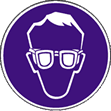 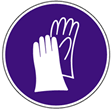 Ochrana kůže: 
Ochrana rukou: Ochranné rukaviceMateriál rukavic musí být nepropustný a odolný proti produktu.Materiál rukavic: butylkaučuk, nitrilkaučuk.Doporučená tloušťka materiálu: butylkaučuk ≥ 0,5 mm, nitrilkaučuk ≥ 0,12 mmDoba průniku materiálem rukavic: Hodnota permeability: úroveň ≥ 480Doba průniku materiálem rukavic podle EN 374 část III není ověřena v praxi. Proto se doporučuje maximální doba nošení, odpovídající 50% doby průniku.
Ochrana těla a pokožky: Pracovní/ochranný oděv.
Ochrana očí a obličeje: Uzavřené ochranné brýle nebo obličejový štít.
Ochrana dýchacích cest: Při dostatečné ventilaci odpadá. Při nedostatečné ventilaci použít masku s filtrem proti organickým parám, případně izolační dýchací přístroj.Omezování expozice životního prostředí: Dbát obvyklých opatření na ochranu životního prostředí, viz bod 6.2.9.1 Informace o základních fyzikálních a chemických vlastnostechVzhled:Skupenství: 			kapalinaBarva: 				světle žlutáZápach:	 			charakteristický
Prahová hodnota zápachu: 	nestanovena
 pH při 20°C:	 		> 13Bod tání/tuhnutí:			nestanoveno
Bod varu: 				> 100 °CBod vzplanutí:			nepoužitelnéRychlost odpařování: 		nestanovena
Hořlavost:				Produkt není hořlavý.Samozápalnost: 			Produkt není samozápalný.Výbušné vlastnosti: 	Produkt není nebezpečný výbuchemMeze výbušnosti:Dolní mez: 			odpadáHorní mez: 			odpadáTlak páry:				nestanoven
Hustota páry: 			nestanovenaRelativní hustota při 20°C: 	cca 1,13 g/cm3
Rozpustnost ve vodě: 		Plně rozpustná.
Rozdělovací koeficient n-oktanol/voda: < 3
Teplota samovznícení:		neurčena
Teplota rozkladu: 		> 200 °C
Viskozita: 				< 10 mPa.sOxidační vlastnosti:		odpadá9.2 Další informace:  Další relevantní informace nejsou k dispozici.10.1 Reaktivita: Produkt není reaktivní.10.2 Chemická stabilita: Za normálních podmínek je produkt stabilní.10.3 Možnost nebezpečných reakcí: Žádné informace nejsou k dispozici.10.4 Podmínky, kterým je třeba zabránit: Extrémní teploty, zmrznutí.10.5 Neslučitelné materiály: Oxidační činidla, silné kyseliny.10.6 Nebezpečné produkty rozkladu: Za normálního způsobu použití nevznikají. Při požáru vzniká kouř, může docházet ke vzniku oxidu uhelnatého a uhličitého a dalších toxických plynů.11.1 Informace o toxikologických účincíchAkutní toxicita: Pro směs nejsou žádné údaje k dispozici.Hydroxid draselný, CAS 1310-58-3
LD50, orálně, krysa: 365 mg/kg

Propan-2-ol, CAS 67-63-0
LD50, orálně, potkan: 5840 mg/kg
LC50, inhalačně, potkan, doba expozice 6 hodin, pohlaví F/M: > 10000 ppm (OECD 403)Žíravost/dráždivost pro kůži: Způsobuje těžké poleptání kůže.
Vážné poškození očí/podráždění očí: Způsobuje vážné poškození očí. 
Senzibilizace dýchacích cest/senzibilizace kůže: Na základě dostupných údajů nejsou kritéria pro klasifikaci splněna.Mutagenita v zárodečných buňkách: Na základě dostupných údajů nejsou kritéria pro klasifikaci splněna.Karcinogenita: Na základě dostupných údajů nejsou kritéria pro klasifikaci splněna.
Toxicita pro reprodukci: Na základě dostupných údajů nejsou kritéria pro klasifikaci splněna.
Toxicita pro specifické cílové orgány – jednorázová expozice: Na základě dostupných údajů nejsou kritéria pro klasifikaci splněna.
Toxicita pro specifické cílové orgány – opakovaná expozice: Delší nebo opakovaný kontakt s kůží nebo sliznicemi vede k dráždivým symptomům, jako je zarudnutí, tvorba puchýřů, zapálení kůže apod. Nebezpečnost při vdechnutí: Na základě dostupných údajů nejsou kritéria pro klasifikaci splněna.12.1 ToxicitaAkutní toxicita: 
Propan-2-ol, CAS 67-63-0
LC50, 96 hodin, Daphnia magna, sladká voda: > 10000 mg/l
LC50, 96 hodin, ryby, sladká voda: 9640 mg/l
Produkt neobsahuje látky působící proti aktivnímu působení mikroorganismů.
12.2 Perzistence a rozložitelnost: Biologicky odbouratelný.
12.3 Bioakumulační potenciál:  Žádný odkaz na bioakumulační potenciál.
12.4 Mobilita v půdě: Ve vodě a v půdě je produkt rozpustný a mobilní. V případě dešťů možná kontaminace řečišť.
12.5 Výsledky posouzení PBT a vPvB: Produkt není hodnocen jako PBT nebo vPvB.
12.6 Jiné nepříznivé účinky: Velké množství může zvýšit pH vody, a tím může být škodlivý pro vodní organismy.13.1 Metody nakládání s odpadyProdukt:Doporučení: Likvidovat jako nebezpečný odpad v souladu s místními předpisy. Nepřipustit únik do kanalizace. Nesmí se odstraňovat společně s komunálními odpady. Předat k odstranění osobě oprávněné k odstranění odpadu (specializované firmě, která má oprávnění k této činnosti).Kontaminované obaly: Likvidovat jako nebezpečný odpad v souladu s místními předpisy.Doporučení: Obaly se mohou po důkladném vypláchnutí znovu použít nebo recyklovat.Doporučený čisticí prostředek: Voda.
Právní předpisy o odpadech: Zákon č. 185/2001 Sb., o odpadech, v platném znění. Vyhláška č. 383/2001 Sb., o podrobnostech nakládání s odpady, v platném znění.14.1 UN číslo: 						171914.2 Oficiální (OSN) pojmenování pro přepravu: 
Pozemní přeprava (ADR/RID)			LÁTKA ŽÍRAVÁ, ALKALICKÁ, J.N. (obsahuje hydroxid draselný)
Doprava po moři (IMDG): 			CAUSTIC ALKALI LIQUID, N.O.S. (POTASSIUM HYDROXIDE)Letecká přeprava (ICAO-TI / IATA-DGR):		CAUSTIC ALKALI LIQUID, N.O.S. (POTASSIUM HYDROXIDE)14.3 Třída/třídy nebezpečnosti pro přepravu: 	8
Pozemní přeprava (ADR/RID)	Třída(y):				8Klasifikační kód:			C5Číslo nebezpečnosti (Kemlerův kód):	80
	Kód omezení vjezdu do tunelu:		E
Zvláštní předpisy:			LQ 1/ · E2Výstražný štítek:			
						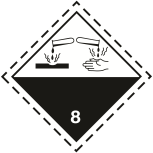 	
Doprava po moři (IMDG): 				Třída(y):				8EmS čísla	:			F-A / S-BČíslo nebezpečnosti (Kemlerův kód):	80
	Zvláštní předpisy:			LQ 1/ · E2 · Segregation Group 18 - AlkalisVýstražný štítek:			
						Letecká přeprava (ICAO-TI / IATA-DGR):	Třída(y):				8Zvláštní předpisy:			E2Výstražný štítek:			
						14.4 Obalová skupina: 				II14.5Nebezpečnost pro životní prostředí: 		Odpadá.14.6 Zvláštní bezpečnostní opatření pro uživatele: 	Běžná opatření.14.7 Hromadná přeprava podle přílohy II úmluvy MARPOL a předpisu IBC: 	Nepoužitelné.15.1 Nařízení týkající se bezpečnosti, zdraví a životního prostředí/specifické právní předpisy týkající se látky nebo směsi
Legislativa Evropské unie:
Nařízení Evropského parlamentu a Rady (ES) č. 1907/2006 v platném znění
Nařízení Evropského parlamentu a Rady (ES) č. 1272/2008 v platném znění
Nařízení Evropského parlamentu a Rady (ES) č. 648/2004, O detergentech v platném zněníLegislativa České republiky:
350/2011 Sb. Zákon o chemických látkách a směsích a o změně některých zákonů (chemický zákon) v platném znění
Nařízení 361/2007 Sb., kterým se stanoví podmínky ochrany zdraví při práci, v platném znění
Zákon č. 258/2000 Sb. O ochraně veřejného zdraví v platném znění a související předpisy
59/2006 Sb. Zákon o prevenci závažných havárií způsobených vybranými nebezpečnými chemickými látkami nebo chemickými přípravky v platném znění
254/2011 Sb. Zákon o vodách v platném znění
185/2001 Sb. Zákon o odpadech v platném znění a jeho prováděcí předpisy
477/2001 Sb. Zákon o obalech v platném znění
432/2003 Sb. Vyhláška, kterou se stanoví podmínky pro zařazování prací do kategorií, limitní hodnoty ukazatelů biologických expozičních testů, podmínky odběru biologického materiálu pro provádění biologických expozičních testů a náležitosti hlášení prací s azbestem a biologickými činiteli, v platném zněníOznačení obsahu látek podle nařízení ES č. 648/2004 (o detergentech):
neionogenní povrchově aktivní látky: 5 - < 15%
amfoterické povrchově aktivní látky: < 5%
NTA (kyselina nitrilooctová a její soli): < 5%
fosfáty: < 5%
fosfonáty: < 5%
polykarboxyláty: < 5%

Národní předpisy
 Ochranná třída vody (WGK): Třída 1 (slabě ohrožující vodu). Zařazení podle VwVwS (německá stupnice).15.2 Posouzení chemické bezpečnosti: Posouzení chemické bezpečnosti se pro obsažené látky provádí.
Změny oproti předešlé verzi: Klasifikace ve smyslu CLP, oddíl 2, oddíl 4.  Zkratky a zkratková slova:
ADR: evropská dohoda o mezinárodní silniční přepravě nebezpečných věcí
CLP: Nařízení (ES) č. 1272/2008 o klasifikaci, označování a balení látek a směsí
DNEL: odvozená úroveň, při které nedochází k nepříznivým účinkům
EC50: střední účinná koncentrace (koncentrace látky, při níž je zasaženo 50% populace)
IC50: koncentrace způsobující 50% inhibici
LC50:koncentrace potřebná pro usmrcení 50% testovaných organismů
LD50: dávka potřebná k usmrcení 50% testovaných organismů
LOAEC:nejnižší koncentrace s pozorovaným nepříznivým účinkem
LOAEL: nejnižší dávka s pozorovaným nepříznivým účinkem
NOAEC: koncentrace bez pozorovaného nepříznivého účinku
NOAEL: Hodnota dávky bez pozorovaného nepříznivého účinku
NOEC: koncentrace bez pozorovaných účinků 
NOEL: hodnota dávky bez pozorovaného účinku
NPK-P: nejvyšší přípustná koncentrace
OECD: Organization for Economic Cooperation and Development
PEL: přípustný expoziční limit
PBT: perzistentní, bioakumulativní nebo toxické
PNEC: odhad koncentrace, při které nedochází k nepříznivým účinkům
vPvB: velmi perzistentní a velmi bioakumulativní
VOC: těkavé organické sloučeninyAcute Tox. 4: Akutní toxicita, kategorie nebezpečnosti 4
Carc. 2: Karcinogenita, kategorie nebezpečnosti 2
Eye Dam. 1: Vážné poškození očí / podráždění očí, kategorie nebezpečnosti 1
Eye Irrit. 2: Vážné poškození očí / podráždění očí, kategorie nebezpečnosti 2
Flam. Liq. 2: Hořlavá kapalina, kategorie nebezpečnosti 2
Met. Corr. 1: Látka nebo směs korozivní pro kovy, kategorie nebezpečnosti 1
Skin Corr. 1A: Žíravost/dráždivost pro kůži, kategorie nebezpečnosti 1A
Skin Irrit. 2: Žíravost/dráždivost pro kůži, kategorie nebezpečnosti 2
STOT SE 3: Toxicita pro specifické cílové orgány – jednorázová expozice, kategorie nebezpečnosti 3
Důležité odkazy na literaturu a zdroje dat: Platné zákony a nařízení, databáze, literatura a údaje a vlastní testy výrobce. Publikace Zásady pro poskytování první pomoci při expozici chemickým látkám (doc. MUDr. Daniela Pelclová, CSc., MUDr. Alexandr Fuchs, CSc., MUDr. Miroslava Hornychová, CSc., MUDr. Zdeňka Trávníčková, CSc., Jiřina Fridrichovská, prom. chem.)Plné znění H-vět a P-vět, jejichž plné znění není uvedeno v oddílech 2 až 15:
H225 Vysoce hořlavá kapalina a páry.
H290 Může být korozivní pro kovy.
H302 Zdraví škodlivý při požití.
H314 Způsobuje těžké poleptání kůže a poškození očí.
H315 Dráždí kůži.
H318 Způsobuje vážné poškození očí.
H319 Způsobuje vážné podráždění očí.
H336 Může způsobit ospalost nebo závratě.
H351 Podezření na vyvolání rakoviny.Pokyny týkajících se školení: Před použitím produktu si přečtěte etiketu výrobku a bezpečnostní list. Pracovníci, kteří přicházejí do styku s nebezpečnými látkami a směsmi, musí být v potřebném rozsahu seznámeni s účinky těchto látek a směsí, se způsoby jak s nimi zacházet, s ochrannými opatřeními, se zásadami první pomoci, s potřebnými asanačními postupy a s postupy při likvidaci poruch a havárií. Osoba, která nakládá s tímto chemickým produktem, musí být seznámena s bezpečnostními pravidly a údaji uvedenými v bezpečnostním listu. Osoby přepravující nebezpečné chemické látky a směsi musí být seznámeni s pokyny pro případ nehody v souladu s předpisy ADR/RID.Další informace: Pracovníci přicházející do styku s tímto produktem musí mít přístup k údajům, které jsou uvedeny v tomto bezpečnostním listu a musí být s nimi prokazatelně seznámeni.Údaje uvedené v tomto bezpečnostním listu odpovídají našim nejlepším znalostem, informacím a zkušenostem v době jeho vydání. Uvedené informace jsou určeny jen jako vodítko pro bezpečnou manipulaci s produktem, jeho použití, skladování, zpracování, přepravu, likvidací a uvolnění a nemají být považovány za záruku nebo specifikaci jakosti. Informace se vztahují pouze na jmenovaný specifický produkt a mohou pozbýt platnosti, bude-li použit v kombinaci s jakýmikoli jinými materiály nebo v jakýchkoli výrobcem neurčených procesech.ODDÍL 1: Identifikace látky/směsi a společnosti/podnikuODDÍL 2: Identifikace nebezpečnosti
ODDÍL 3: Složení/informace o složkáchVýrobek obsahuje tyto nebezpečné látky:Výrobek obsahuje tyto nebezpečné látky:Výrobek obsahuje tyto nebezpečné látky:CAS
EINECSRegistrační čísloChemický názevKlasifikace podle 1272/2008Koncentrace1310-58-3215-181-301-2119487136-33Hydroxid draselnýMet. Corr. 1 ; H290  Skin Corr. 1A ; H314  Eye Dam. 1 ; H318  Acute Tox. 4 ; H302≥ 5 - < 10 %67-63-0	200-661-701-2119457558-25Propan-2-olFlam. Liq. 2; H225  Eye Irrit. 2; H319  STOT SE 3; H336≥ 2,5 - < 10 %68439-46-3-01-2119980051-45Alcohols, C9-11, ethoxylateEye Dam. 1; H318≥ 3 - < 5 %94441-92-6--Natriumcapryliminodipropionate
-< 2,5 %5064-31-3225-768-6-Trinatrium-nitriloacetate
Carc. 2; H351, Acute Tox. 4; H302, Eye Irrit. 2; H319< 2,5 %13845-36-8	237-574-901-2119485639-19Potassium tripolyphosphateSkin Irrit. 2; H315  Eye Irrit. 2; H319  ≥ 1 - < 2,5 %ODDÍL 4: Pokyny pro první pomocODDÍL 5: Opatření pro hašení požáruODDÍL 6: Opatření v případě náhodného únikuODDÍL 7: Zacházení a skladováníODDÍL 8: Omezování expozice/osobní ochranné prostředkyPEL:1 mg/m3NPK-P:2 mg/m3Pozn.: IPEL:500 mg/m3NPK-P:1000 mg/m3Faktor přepočtu na ppm:0,407Pozn.: IODDÍL 9: Fyzikální a chemické vlastnostiODDÍL 10: Stálost a reaktivitaODDÍL 11: Toxikologické informaceODDÍL 12: Ekologické informaceODDÍL 13: Pokyny pro odstraňováníODDÍL 14: Informace pro přepravuODDÍL 15: Informace o předpisechODDÍL 16: Další informace